Royal West Academy Grade 8 Ski Trip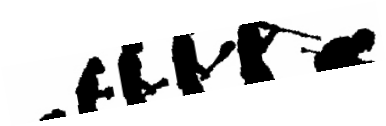 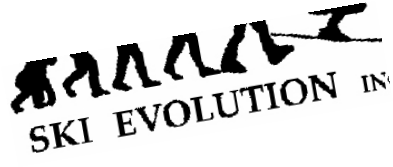 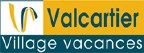 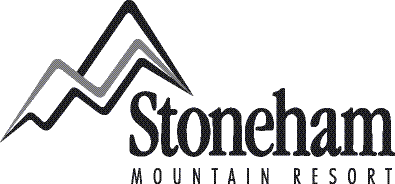 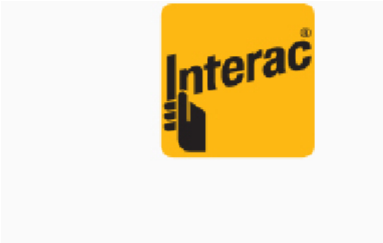 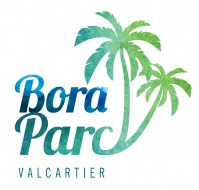 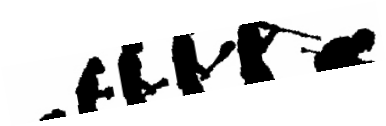 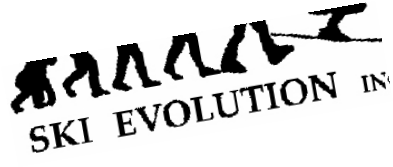 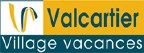 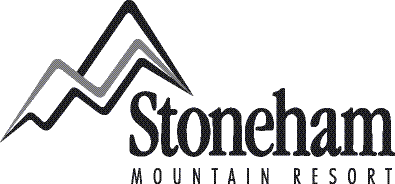 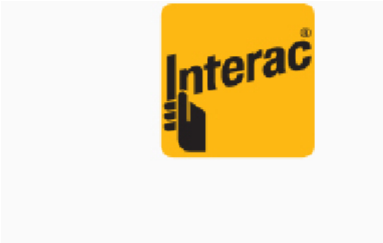 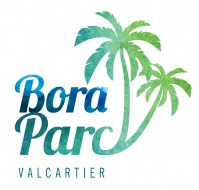 RWA Grade 8 Ski Trip InfoA $15 service charge will be assessed for any cheques returned by your financial institution.The standard refund & cancellation policy for individual students is as follows:Greater than 45 days prior to departure = $100 cancellation fee45 days to 15 days prior to departure = 50% refund of total trip costless than 15 days prior to departure = no refundEquipment Rentals: if you require equipment rentals, please add to your second payment.  Helmets are compulsory for all students. Application  FormI am a... ❒ skier	   ❒ snowboarderLevel:	    ❒ Beginner ❒ Intermediate ❒ AdvancedI will bring my own helmet: ❒ yes   ❒ no         Note: all students must wear a helmetAre you a vegetarian?  ❒ yes           ❒ no	Age: ________All students will be required to sign and respect a Behavioral Contract.  Any unacceptable behavior will result in a telephone call home informing you that your son/daughter will be sent home at your expense. There will be no refunds issued under these circumstances. I understand that you are acting as agents for the bus, tow, and/or restaurant service, if provided, and hereby waive any claims of any nature whatsoever.  While you will provide competent staff and all reasonable precautions will be taken to avoid injury or damage I fully accept that accidents may occur and, consequently, I hereby waive, renounce and release you and/or the staff from any and all liabilities of any nature whatsoever.  Moreover, I hereby waive, renounce and release you from any claim with respect to loss or damage of property. 	Signature (Parent or Guardian)	DateTrip dates: February 5-8, 2019Registration deadline:  October 12th, 2018Destination: StonehamLodging: Stoneham Hotel (418) 848-2000Bus departure from: RWABus transportation: By Deluxe CoachDeparture time: Feb 5 at 8:00 a.m.Return to Montreal: Feb. 8 at approximately 4:30 p.m. Cost:  $600.00  Payment:  Please make your cheques payable to Royal West Academy and return all of the post dated cheques with your completed Registration Form to Mme Belina by October 12th.   Please write your name, homeroom & "Grade 8 Ski Trip" on the front of your cheques. 	 Payment Schedule: October 12th , 2018 	$200.00 	 	November 30th , 2018 	 $200.00  January 8th , 2019   	$200.00 	 (+ equipment rental if required)	Family NameFirst NameHomeroom    If you require rental equipment please indicate below:    Height:_________ Weight:_________ Shoe Size:_______   Skis  ...  add $113.00                       Snowboard  ...  add $131.00   Foot forward (snowboard only)  R or L                                Helmet  ...  add $25.00             If you require rental equipment please indicate below:    Height:_________ Weight:_________ Shoe Size:_______   Skis  ...  add $113.00                       Snowboard  ...  add $131.00   Foot forward (snowboard only)  R or L                                Helmet  ...  add $25.00             If you require rental equipment please indicate below:    Height:_________ Weight:_________ Shoe Size:_______   Skis  ...  add $113.00                       Snowboard  ...  add $131.00   Foot forward (snowboard only)  R or L                                Helmet  ...  add $25.00         Payment Options:  Cash   Cheque   INTERAC (one payment only in school office)  Payment schedule:October 12 	                 $___________November 30               $___________January 8   + rentals  	 $___________ 	 	              $___________Total 	                          $___________